МАОУ ДО ЦДО «СПЕКТР» приглашает всех ребят Туринского городского округа ПРОВЕСТИ ВСЕМ ВМЕСТЕ  КАНИКУЛЫ – ОНЛАЙН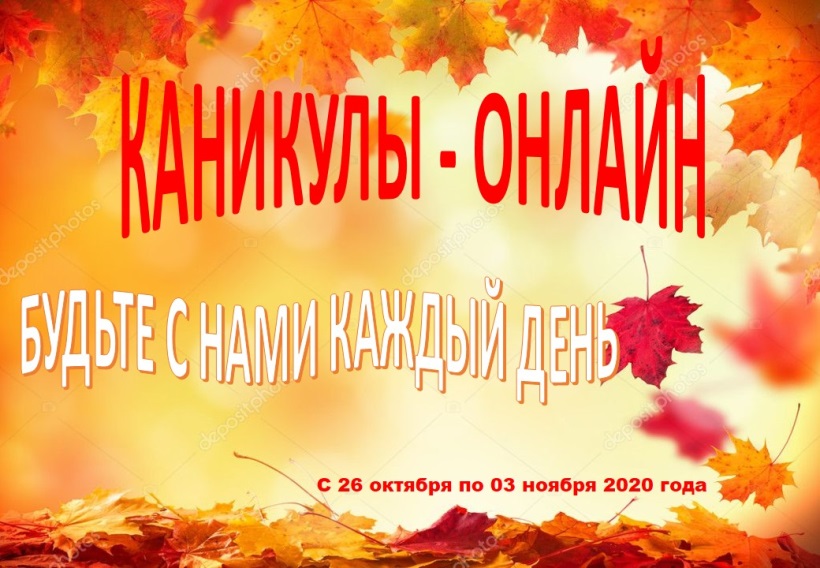 Каникулы - онлайн - это не бессмысленно проведенное время  за компьютером или телефоном, а  наоборот, активное общение с друзьями, знакомства, при этом вы можете выполнять интересные творческие задания. Все предложенные вам   задания каждого дня подразумевают оффлайн активность – танцевальные разминки, квесты, квизы, викторины, игры, челленджи и онлайн-экскурсии. Предлагаем и ребятам и их родителям присоединиться к нам в ходе осенних каникул. В сообществе МАОУ ДО ЦДО «Спектр» социальной сети ВКонтакте, где проходят «Каникулы - онлайн», каждый день появляются интересные задания, видео, фото и музыкальные материалы. Возможности электронных устройств, видео-трансляции, социальные сети и все, что составляет неотъемлемую часть жизни современных детей и подростков направлены  в русло творчества, на познание нового, на общение в добром, позитивном ключе и активизацию жизненной позиции детей в реальной жизни.Дети учатся сами планировать свое время, а выполнение заданий станет отличным стимулом не проводить время в сети бессмысленно, а грамотно распределять его.Каждый день «Каникул – онлайн»  предполагает участие в одном или нескольких заданиях. Каждый участник выполняет их в свободном режиме, отчет о котором выкладывает в комментарии под заданием в группе МАОУ ДО ЦДО «Спектр» социальной сети  ВК  https://vk.com/public193886943ВНИМАНИЕ!«Каникулы – онлайн»  муниципального автономного образовательного учреждения дополнительного образования  Центра дополнительного образования «Спектр» начинает свою работу и приглашает всех желающих.онлайн-смена – с 27.10.2020 по 03.11.20205 самых активных участников по окончании каникул получат приз-сюрприз!Что такое   «Каникулы – онлайн» ?живое общение в режиме online с друзьями и педагогами развитие полезных навыковспособ творчески и активно провести времякомфорт и безопасностьновые знакомстваПЛАН ПРОВЕДЕНИЯ МЕРОПРИЯТИЙ НА КАНИКУЛЫ - ОНЛАЙНдатаНазвание мероприятияотчет1 день27.10.20201.Зарядка2. Мульт «Азбука безопасности» «Скажи микробам НЕТ»3.Челлендж «Световозвращатель – это модно!»4. Рубрика «Сундучок со сказками» (прослушивание аудио сказок)лайк,видео, фото поделки,комментарий 2 день28.10.20201.Зарядка2. Мульт «Азбука безопасности» «Заблудился в городе»3. Информационно-развлекательная страница «Игра «Стихобатл»4.Семейный квиз «Мультики»лайк,видео, фото поделки,комментарий3 день29.10.20201.Зарядка2.Фикси-советы «Осторожней в интернете!»3.Мастер селфи «Я и моя семья»4. Галерея рисунков «Нам без доброго огня, обойтись никак нельзя»лайк,видео, фото, комментарий4 день 30.10.20201.Зарядка2.Мульт «Азбука безопасности» «Недетский знак»3. Информационно-познавательная страница «Профориентация на карандаш»4.Викторина «Угадай музыкальный инструмент»5. «Марафон хороших новостей «А у нас каникулы!»лайк,видео, фото,комментарий5 день01.11.20201.Зарядка2. Мульт «Азбука безопасности» «Нетерпеливые водители»3.Челлендж «Танец Зумба»4.Видеоэкскурсия в московский зоопарклайк,видео, фото,комментарий6 день02.11.20201.Зарядка2. «Чумачекчая викторина» - угадай мульфильм по эмодзи.3. Мульт «Азбука безопасности» «Быть здоровым здорово»4.Готовим сами «Мамины помощники»лайк,видео, фото,комментарий7 день03.11.20201.Зарядка2. Мульт «Азбука безопасности» «Личная гигиена»3.Челлендж «Чистые руки»4.Экскурсия в Эрмитажлайк,видео, фото,комментарий